Solution Quiz - Semaine du 1er août 2020Faites cogiter votre cerveau!Dans quelles directions les poids A, B, C, D et E vont-ils bouger lorsque l’homme relâchera la corde?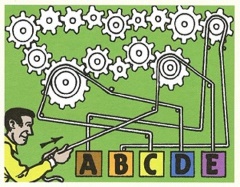 Solution : Vers le haut = A et CVers le bas =  E, B et DVingt-et-unIntercalez les symboles +, -, x, entre ces chiffres afin que les opérations totalisent 21.Solution : 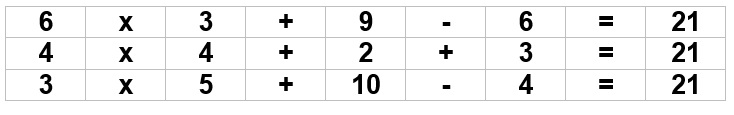 Quiz musical1- Nommez la série télévisée     Thierry la Fronde https://www.youtube.com/watch?v=u7tH_f0CaVM2- Nommez la série télévisée Star Trek   https://www.youtube.com/watch?v=fJwZ1_vI--g3- Nommez la série télévisée Le temps d'une Paix  https://www.youtube.com/watch?v=-0T4ZQxL9cw&list=PLEobm2hrJp2dkzIChcIc7MBbjLoYANDbc4- Nommez la série télévisée Les Arpents verts https://www.youtube.com/watch?v=YrR-U_UMm2o5- Nommez la série télévisée Mon martien favori  https://www.youtube.com/watch?v=7piG2V17cH86- Titre du film? Le Roi Lion     https://www.youtube.com/watch?v=Vr9q3eehnJY7- Titre du film? L'express de minuit   https://www.youtube.com/watch?v=y_GEthu7Zxg8- Titre du film? Flashdance      https://www.youtube.com/watch?v=ILWSp0m9G2U9-  Titre du film? Superman      https://www.youtube.com/watch?v=78N2SP6JFaI10-  Titre du film? L'exorciste       https://www.youtube.com/watch?v=FN6jIvKiYOsTrouvez la partie du corps correspondant aux indices.#DéfinitionRÉPONSES1Croire en Dieu.FOIE2Sorte d’œuvre.MAIN3Renvoyer du travail.PIED4Elle est fromagée.TÊTE5Partie de ronde.ŒIL 6Dessert de dame.DOIGT7A à Z dans le catalogue.INDEX8Chant de colombe.COU9Balle de laine.AINE10Venu au monde.NEZ11Manteau en anglais.CÔTE12Contraire de tire.POUCE13Partie du palmier.CŒUR 14Avoir de la chance.VEINE15Rue sans issue.CUL16Le plus grand.MAJEUR17À l’intérieur.DENT18Français, anglais, espagnol.LANGUE19Ça m’en fait une belle.JAMBE20Une fille de joie l’a légère.CUISSE21Le plus long organe.INTESTIN22Avec un hockey et des patins.JOUE23Note de musique.DOS24Ils sont au paradis.SEINS